TEHNIČKA KULTURA- 19.01.2020.Potreban pribor: crtež zastavekartonvruće lijepilo ili selotejpslamčica ili štapić za ražnjićIzreži zastavu koju si nacrtao na papir (zadatak iz društva). Zalijepi ju na karton.S druge strane kartona ili na papir koji ćeš kasnije zalijepiti na karton s druge strane također nacrtaj i oboji zastavu. S lijeve strane papira vrućim lijepilom ili selotejom zalijepi slamčicu ili štapić za ražnjiće. Sada si napravio svoju zastavicu kojom možeš navijati za Hrvatsku tijekom utakmice. 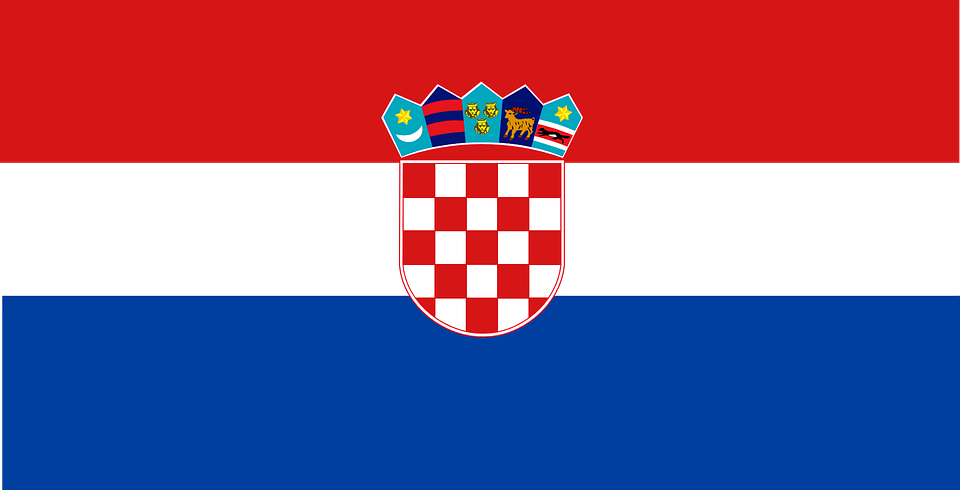 